Work and Resources for Home Learning in the Event of School Closure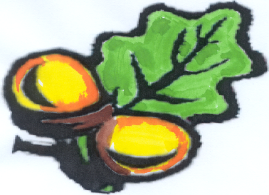 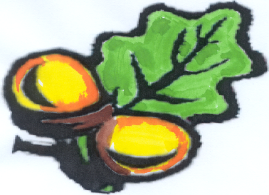 Class: Year 4 Miss WilsonClass: Year 4 Miss WilsonOnline ResourcesBBC Bitesize: https://www.bbc.co.uk/bitesize/subjects/z826n39Topmarks (Maths and English): https://www.topmarks.co.uk/Twinkl free resources packs: https://www.twinkl.co.uk/resource/year-6-school-closure-home-learning-resource-pack-t-e-2549915Websites for which school has a subscription for and your child has a loginMathletics: https://login.mathletics.com/TT Rockstars: https://ttrockstars.com/Bug Club: https://www.activelearnprimary.co.uk/login?c=0Current Topic Key QuestionsCurrent Topic: Comparison of France and EnglandResearch the following:What are some of the key landmarks in France? How are different regions within France different?What are the key similarities and differences between France and England (think about tourism, climate, culture and physical geography)ReadingPlease ensure your child reads for at least 30 mins every day.SpellingPlease check your child’s learning of the attached spellings.